Diocesan Prayer Calendar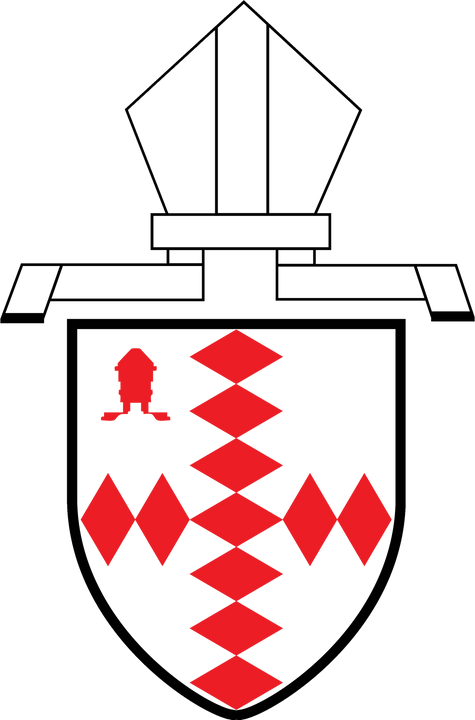 March 20241 - 10 MarchWest Lewisham DeaneryStraddling the border between urban priority areas and suburbia, West Lewisham Deanery needs your prayers as it learns to work together better to make effective use of all its resources.1 MarchWorld Day of Prayer West Lewisham Deanery Jim Perry (Area Dean)David Vyvyan (Assistant Area Dean) Vacancy (Lay Chair)Pray for the bishops, priests, deacons and people of the Diocese of Christ the King, The Anglican Church of Southern Africa.2 MarchSt Saviour, Brockley Hill David Vyvyan (Vicar) Elizabeth Bogle (PTO) Kathleen Knight (Reader) Sandie Avenell (SPA)Pray for the bishops, priests, deacons and people of the Diocese of Christchurch, The Anglican Church in Aotearoa, New Zealand and Polynesia.3 March3rd Sunday of LentSt Hilda w St Cyprian, Crofton ParkStuart Bates (Vicar)Pray for bishops, priests, deacons & people of the Diocese of The Church of the Province of Uganda.4 MarchForest Hill Team Ministry Richard Lane (Team Rector) Ray Turpin (PTO)Morwenna Orton (Reader) (PTO)Pray for Bishops, priests, deacons & people of the Diocese of Chubu, The Nippon Sei Ko Kai.5 MarchForest Hill Team MinistrySt	Michael	&	All	Angels,	Lower SydenhamIfeanyi Chukuka (Team Vicar)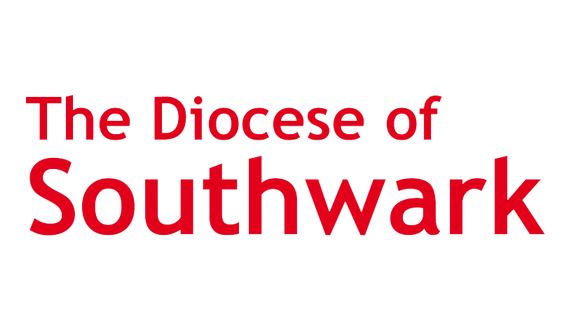 Christ Centred | Outward FocusedSt George, Perry HillSt George’s CE Primary School St Michael’s Primary SchoolPray for the bishops, priests, deacons and people of the Diocese Clogher, The Church of Ireland.6 MarchAll Saints, SydenhamPhilip Smith (Priest in Charge)Pray for bishops, priests, deacons & people of the Diocese on the Coast, The Church of Nigeria (Anglican Communion).7 MarchHoly Trinity, Sydenham & Forest HillBenjamin Strain (Vicar) Valerie Shirley (PTO)Holy Trinity Primary SchoolPray for bishops, priests, deacons & people of the Diocese of Cochin The Church of South India (United).8 MarchSt Augustine of Canterbury, Honor Oak ParkVacancy (Priest in Church) Michael Brooks (Assistant Priest)Pray for the bishops, priests, deacons and people of Coimbatore, The Church of South India (United).9 MarchSt Bartholomew, SydenhamJim Perry (Vicar and Area Dean)St Bartholomew’s Primary School, SydenhamSt Christopher’s Hospice, Sydenham: Andrew Godhead (Spiritual Lead and Methodist Minister); Sam Whittington (Chaplain)Pray for the bishops, priests, deacons and people of the Diocese of Colombia, The Episcopal Church.10 March4th Sunday of Lent Mothering SundaySt Philip the Apostle, SydenhamChika Nduku (Vicar)Pray for bishops, priests, deacons & people of The Episcopal Church.11 - 20 March Camberwell DeaneryCamberwell is an urban priority deanery, very culturally diverse and enjoying this diversity.11 March Camberwell DeanerySandra Schloss (Area Dean) Sonia Phippard (Lay Chair)Pray for the bishops, priests, deacons and people of the Diocese of Colombo, The Church of Ceylon (Extra Provincial).12 MarchAll Saints, PeckhamGregory Cushing (Vicar)Pray for bishops, priests, deacons & people of The Diocese of Colorado, The Episcopal Church.13 MarchChrist Church, CamberwellVacancy (Vicar)Pray for bishops, priests, deacons & people of the Diocese of Congo Brazzaville, Province de L'Eglise Anglicane Du Congo.14 MarchSt George, CamberwellSarah Dawson (Vicar)Anne Stevens (Associate Priest) St George’s CofE SchoolPray for bishops, priests, deacons & people of the Diocese of Connecticut, The Episcopal Church.15 MarchSt Giles w St Matthew, CamberwellNicholas George (Vicar)Stanley Njoka (Minister in Charge) St Giles Trust for the HomelessPray for the bishops, priests, deacons & people of the Diocese of Connor, The Church of Ireland.16 MarchSt Luke, CamberwellSandra Schloss (Vicar and Area Dean) Collins Durueke (Assistant Priest)Joanna Lewis Burgess (Assistant Curate) Yemi Ojumu (SPA)Pray for Bishops, priests, deacons & people of the Diocese of Cork, Cloyne and Ross, The Church of Ireland.17 March5th Sunday of Lent St Patrick’s DaySt Antony w St Silas, NunheadDele Ogunyemi (Vicar)Moses Shonga (Assistant Priest)Pray for bishops, priests, deacons & people of the Church in Wales.18 MarchSt John w St Andrew, Peckham Emmanuel Adeloye (Vicar) Rosemary Hill (Reader) (PTO) Althea Smith (SPA)Pray for bishops, priests, deacons & people of the Diocese of Costa Rica, Iglesia Anglicana de la Region Central de America.19 MarchSt Mary Magdalene, PeckhamVacancy (Vicar)Sonia Phippard (Reader)St Mary Magdalene CE Primary School, PeckhamPray for the bishops, priests, deacons and people of the Diocese of The Diocese of Coventry.20 MarchWork with unemployed people in Peckham and the work of PECANKing’s College Hospital NHS Foundation Trust:		Alfred		Bunyan	(Head		of Chaplaincy); George Ochola (Chaplain) South	London	and	Maudsley	NHS Foundation	Trust:		Cameron		Langlands (Church of Scotland) (Lead Chaplain)Pray for bishops, priests, deacons & people of the Diocese of Cuba, The Episcopal Church.21-31 March Deptford DeaneryWorking together in mission and ministry in South East London.21 March Deptford DeaneryAnne Bennett (Area Dean)Grant	Bolton-Debbage	(Assistant	Area Dean)Colin Plant (Lay Chair)Pray for bishops, priests, deacons & people of the Diocese of Cueibet, Province of the Episcopal Church of South Sudan.22 MarchSt Nicholas & St Luke, DeptfordVacancy (Vicar) Jennifer Morgan (SPA)Evelyn	190	Centre,	offering	carer benefits and legal services.Pray for Bishops, priests, deacons & people of the Diocese of Cuernavaca, La Iglesia Anglicana de Mexico.23 MarchS. Paul’s, Deptford Paul Butler (Rector)Serving the multiply-diverse inner-city community of Deptford since 1730.Celebrating life and justice amidst the struggles with poverty and gentrification. The Divine Office and Holy Mass are celebrated daily in church (except on Monday).Pray for Bishops, priests, deacons & people of the Diocese of Cuttack, The Church of North India (United).24 March Palm SundaySt Peter, BrockleyBenjamin Jones (Vicar)Chris Gaul (Pioneer Assistant Curate) Joel Soares (Pioneer Assistant Curate) Dom Toms (Assistant Curate)Sylvia Richards (SPA) Carol Smith (SPA)Pray for bishops, priests, deacons & people of The Church of the Province of West Africa.25 MarchSt Catherine, HatchamVacancy (Vicar)Jane Elliott (Assistant Priest) Lesley Marshall (Reader)Haberdasher’s	Aske’s	College: Telegraph Hill CentrePray for bishops, priests, deacons & people of the Diocese of Cyangugu, Eglise Anglicane du Rwanda.26 MarchSt James & St George, Hatcham Kingsley Akwasi-Yeboah (Vicar)St James’ Church of England School Goldsmith’s University of London: Ann Clark (Chaplain)The Church Lads' BrigadePray for bishops, priests, deacons & people of The Diocese of Cyprus and the Gulf, The Episcopal Church in Jerusalem and The Middle East.27 MarchSt Michael, HatchamSt Michael’s Community Centre Partnership with URC and the Reverend John GrundyPray for bishops, priests, deacons & people of the Diocese of Daejeon, The Anglican Church of Korea.28 MarchMaunday ThursdayAll Saints, HatchamPark Grant Bolton-Debbage (Vicar) John Francis (Assistant Priest) Angus Galbraith (PTO)Nigerian Anglican Chaplaincy: Ven Joseph Ajaefobi (Leader)Millwall Football Club: central to the ecumenical life of this church and the communityPray for bishops, priests, deacons & people of the Diocese of North Dakota, The Episcopal Church.29 March Good FridaySt John‘s with Holy Trinity, Deptford St John‘sChristopher Hanning (Priest in Church) Olunike Keshiro (Reader) (PTO) Abigail Adetayo (PTO).Diocesan Prayer Calendar, March 2024	5Pray for Bishops, priests, deacons & people of the Diocese of South Dakota, The Episcopal Church.30 March Holy SaturdaySt John w Holy Trinity, Deptford Holy Trinity CentreQuaggy Development TrustLewisham	Churches	Foodbank	for Refugees (LewCAS)Lewisham CollegePray for bishops, priests, deacons & people of the Diocese of Dallas The Episcopal Church31 March Easter SundayThe Ascension, BlackheathAnne Bennett (Team Vicar & Area Dean)ESOL ClassesWash House Youth Project All Saints CofE SchoolPray for the bishops, priests, deacons and people of The Church in the Province of the West Indies.Notes on the Prayer CalendarWe do our best to make sure that all the information in this Prayer Calendar is accurate - however, we sometimes make mistakes, and we’re really sorry for that.For questions about the design and distribution of the Calendar, please email the Communications Team	viacommunications@southwark.anglican.orgGeneral comments and enquiries about entries should be addressed to Penny Locheadat via pl@southwark.anglican.org